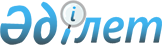 "Жол жүрісі қауіпсіздігін қамтамасыз ету саласындағы мемлекеттік көрсетілетін қызметтер стандарттарын бекіту туралы" Қазақстан Республикасы Ішкі істер министрінің 2015 жылғы 14 сәуірдегі № 341 бұйрығына өзгерістер мен толықтыру енгізу туралы
					
			Күшін жойған
			
			
		
					Қазақстан Республикасы Ішкі істер министрінің 2019 жылғы 13 ақпандағы № 924 бұйрығы. Қазақстан Республикасының Әділет министрлігінде 2019 жылғы 14 ақпанда № 18308 болып тіркелді. Күші жойылды - Қазақстан Республикасы Ішкі істер министрінің 2020 жылғы 31 наурыздағы № 280 бұйрығымен (алғаш ресми жарияланған күнінен кейін күнтізбелік он күн өткен соң қолданысқа енгізіледі)
      Ескерту. Күші жойылды - ҚР Ішкі істер министрінің 31.03.2020 № 280 бұйрығымен (алғаш ресми жарияланған күнінен кейін күнтізбелік он күн өткен соң қолданысқа енгізіледі).
      БҰЙЫРАМЫН:
      1. "Жол жүрісі қауіпсіздігін қамтамасыз ету саласындағы мемлекеттік көрсетілетін қызметтер стандарттарын бекіту туралы" Қазақстан Республикасы Ішкі істер министрінің 2015 жылғы 14 сәуірдегі № 341 бұйрығына (Нормативтік құқықтық актілерді мемлекеттік тіркеу тізілімінде № 11112 болып тіркелген, "Әділет" ақпараттық-құқықтық жүйесінде 2015 жылғы 10 маусымда жарияланған) мынадай өзгерістер мен толықтыру енгізілсін:
      1-тармақтың 1) тармақшасы мынадай редакцияда жазылсын:
      "1) осы бұйрыққа 1-қосымшаға сәйкес "Көлік құралының сәйкестендіру нөмірі бойынша көлік құралдарының жекелеген түрлерін мемлекеттік тіркеу, есепке алу және есептен шығару, сондай-ақ көлік құралдарын тіркеу туралы куәліктер мен мемлекеттік тіркеу нөмірі белгілерін беру;";
      3-тармақ мынадай редакцияда жазылсын:
      "3. Астана, Алматы, Шымкент қалалары және облыстар полиция департаменттерінің, Қазақстан Республикасы ІІМ-нің Байқоңыр қаласындағы өкілдігінің бастықтары:
      1) ішкі істер органдары жеке құрамының осы бұйрықтың талаптарын зерделеуін және сақтауын қамтамасыз етсін;
      2) ішкі істер органдарының жұмысын осы бұйрықтың талаптарына сәйкес ұйымдастырсын.";
      көрсетілген бұйрықпен бекітілген, "Көлік құралының сәйкестендіру нөмірі бойынша көлік құралдарының жекелеген түрлерін мемлекеттік тіркеу, есепке алу және есептен шығару, сондай-ақ көлік құралдарын тіркеу туралы куәліктер мен мемлекеттік тіркеу нөмірі белгілерін беру" мемлекеттік көрсетілетін қызмет стандартында:
      1-тармақ мынадай редакцияда жазылсын:
      "1. Көлік құралының сәйкестендіру нөмірі бойынша көлік құралдарының жекелеген түрлерін мемлекеттік тіркеу, есепке алу және есептен шығару, сондай-ақ көлік құралдарын тіркеу туралы куәліктер мен мемлекеттік тіркеу нөмірі белгілерін беру" мемлекеттік көрсетілетін қызмет (бұдан әрі ‒ мемлекеттік көрсетілетін қызмет).";
      "Көлік құралдары үшін мемлекеттік тіркеу нөмірі белгілерінің телнұсқасын беру" мемлекеттік көрсетілетін қызметі "Көлік құралдары үшін мемлекеттік тіркеу нөмірі белгілерінің телнұсқасын беру" мемлекеттік көрсетілетін қызмет стандарты осы бұйрыққа 1-қосымшаға сәйкес редакцияда жазылсын.
      "Автокөлік құралдарын және (немесе) оның тіркемелерін қайта жабдықтауға куәліктер беру" мемлекеттік көрсетілетін қызмет стандарты осы бұйрыққа 2-қосымшаға сәйкес редакцияда жазылсын.
      2. Қазақстан Республикасы Ішкі істер министрлігінің Әкімшілік полиция комитеті (И.В. Лепеха) Қазақстан Республикасының заңнамасында белгіленген тәртіппен:
      1) осы бұйрықтың Қазақстан Республикасы Әділет министрлігінде мемлекеттік тіркелуін;
      2) осы бұйрық мемлекеттік тіркелгеннен кейін күнтізбелік он күн ішінде оның қазақ және орыс тілдеріндегі көшірмелерін қағаз және электрондық түрде ресми жариялау және Қазақстан Республикасы нормативтік құқықтық актілерінің эталондық бақылау банкіне енгізу үшін "Республикалық құқықтық ақпарат орталығы" шаруашылық жүргізу құқындағы республикалық мемлекеттік кәсіпорнына жолдауды;
      3) осы бұйрық ресми жарияланғаннан кейін оны Қазақстан Республикасы Ішкі істер министрлігінің интернет-ресурсында орналастыруды;
      4) осы бұйрық мемлекеттік тіркелгеннен кейін он жұмыс күні ішінде осы тармақтың 1), 2), 3) және 4) тармақшаларында көзделген іс-шаралардың орындалуы туралы мәліметтерді Қазақстан Республикасы Ішкі істер министрлігінің Заң департаментіне ұсынуды қамтамасыз етсін.
      3. Осы бұйрықтың орындалуын бақылау Қазақстан Республикасы Ішкі істер министрінің жетекшілік ететін орынбасарына жүктелсін.
      4. Осы бұйрық алғашқы ресми жарияланған күнінен кейін күнтізбелік он күн өткеннен соң қолданысқа енгізіледі.
      "КЕЛІСІЛДІ"
      Қазақстан Республикасы
      Ақпарат және
      коммуникациялар министрлігі
      2019 жылғы "___"_________ "Көлік құралдары үшін мемлекеттік тіркеу нөмірі белгілерінің телнұсқасын беру" мемлекеттік көрсетілетін қызмет стандарты  1-тарау. Жалпы ережелер
      1. "Көлік құралдары үшін мемлекеттік тіркеу нөмірі белгілерінің телнұсқасын беру" мемлекеттік көрсетілетін қызметі (бұдан әрі – мемлекеттік көрсетілетін қызмет).
      2. Мемлекеттік көрсетілетін қызмет стандартын Қазақстан Республикасының Ішкі істер министрлігі (бұдан әрі – Министрлік) әзірледі.
      3. Мемлекеттік қызметті Қазақстан Республикасы Ішкі істер министрлігінің аумақтық бөліністері (бұдан әрі – көрсетілетін қызметті беруші) көрсетеді.
      Құжаттарды қабылдау және мемлекеттік қызметті көрсету нәтижелерін беру:
      1) көрсетілетін қызметті берушінің кеңсесі;
      2) "Азаматтарға арналған үкімет" Мемлекеттік корпорациясы" коммерциялық емес акционерлік қоғамы (бұдан әрі ‒ Мемлекеттік корпорация) арқылы жүзеге асырылады. 2-тарау. Мемлекеттік қызметті көрсету тәртібі
      4. Мемлекеттік қызметті көрсету мерзімдері:
      1) көрсетілетін қызметті берушіге жүгінген кезде:
      құжаттар пакетін тапсырған сәттен бастап Астана, Алматы қалалары үшін 5 жұмыс күні және Шымкент қаласы мен облыстар үшін 15 жұмыс күні;
      қажетті құжаттарды тапсыру үшін күтудің рұқсат етілген ең ұзақ уақыты – 20 минут;
      бір көрсетілетін қызметті алушының құжаттарын қабылдаудың рұқсат етілген ең ұзақ уақыты – 20 минут;
      Мемлекеттік корпорацияға жүгінген кезде қабылдау күні мемлекеттік қызметті көрсету мерзіміне кірмейді. Көрсетілетін қызметті беруші мемлекеттік қызметті көрсету мерзімі аяқталғанға дейін бір тәуліктен кешіктірмей мемлекеттік көрсетілетін қызметтің нәтижесін Мемлекеттік корпорацияға жеткізуді қамтамасыз етеді.
      Көрсетілетін қызметті беруші көрсетілетін қызметті алушының құжаттарын алған сәттен бастап ұсынылған құжаттардың толықтығын тексереді.
      Ұсынылған құжаттардың толық болмау фактісі анықталған жағдайда көрсетілетін қызметті беруші құжаттарды қабылдаудан жазбаша дәлелді бас тарту береді.
      5. Мемлекеттік қызмет көрсету нысаны: қағаз түрінде.
      6. Мемлекеттік қызметті көрсету нәтижесі – көлік құралдары үшін мемлекеттік тіркеу нөмірі белгілерінің (бұдан әрі ‒ МТНБ) телнұсқасын беру не мемлекеттік қызметті көрсетуден бас тарту туралы дәлелді жауап.
      Мемлекеттік қызметті көрсету нәтижесі көрсетілетін қызметті алушыға немесе нотариаттық расталған сенімхаттың негізінде әрекет ететін оның өкіліне беріледі.
      Мемлекеттік қызметті көрсету нәтижесін ұсыну нысаны: қағаз түрінде.
      7. Мемлекеттік қызмет жеке және заңды тұлғаларға ақылы негізде көрсетіледі.
      Мемлекеттік баж "Салық және бюджетке төленетін басқа да міндетті төлемдер туралы" Қазақстан Республикасы Кодексінің 615-бабына сәйкес МТНБ телнұсқасын беру үшін көлік құралының иесі МТНБ телнұсқасын 2 бірлікте бергені үшін – 2,8 АЕК, 1 бірлікте бергені үшін – 1,4 АЕК мемлекеттік баж төленгенін растайтын құжатты ұсынады.
      Мемлекеттік баж екінші деңгейдегі банктер мен жекелеген банк операциялары түрлерін жүзеге асыратын ұйымдар арқылы қолма-қол немесе қолма-қол емес тәсілмен төленеді.
      8. Жұмыс кестесі:
      1) көрсетілетін қызметті берушінің – Қазақстан Республикасының еңбек заңнамасына сәйкес демалыс және мереке күндерінен басқа, дүйсенбіден бастап сенбіге дейін қоса алғанда (дүйсенбі – жұма: сағат 09.00-ден бастап сағат 18.30-ға дейін, түскі үзіліс сағат 13.00-ден бастап сағат 14.30-ға дейін, сенбі: сағат 08-00-ден бастап сағат 16-00-ге дейін, түскі үзіліс сағат 12-00-ден бастап сағат 13-00-ге дейін);
      Құжаттарды қабылдау және мемлекеттік қызмет көрсету нәтижесін беру дүйсенбіден бастап жұмаға дейін 13.00-ден бастап сағат 14.30-ға дейінгі түскі үзіліспен сағат 9.00-ден 17.30-ға дейін, ал сенбі сағат 12-00-ден бастап сағат 13-00-ге дейінгі түскі үзіліспен сағат 08-00-ден бастап сағат 15-00-ге дейін жүзеге асырылады.
      Мемлекеттік қызмет алдын ала жазылусыз және жеделдетіп қызмет көрсетусіз кезек тәртібімен көрсетіледі.
      2) Мемлекеттік корпорацияда – Қазақстан Республикасының еңбек заңнамасына сәйкес демалыс және мереке күндерінен басқа, дүйсенбіден бастап сенбіні қоса алғанда, сағат 09-00-ден бастап сағат 20-00-ге дейін үзіліссіз жүзеге асырылады.
      Мемлекеттік корпорацияда мемлекеттік көрсетілетін қызмет көрсетілетін қызметті алушының таңдауы бойынша "электронды" кезек тәртібімен, алдын ала жазылусыз және жеделдетіп қызмет көрсетусіз көрсетіледі, электронды кезекті "электрондық үкімет" веб-порталы арқылы брондауға болады.
      9. Көрсетілетін қызметті алушы жүгінген кезде мемлекеттік қызметті көрсету үшін ұсынылатын құжаттардың тізбесі:
      көлік құралдары үшін мемлекеттік тіркеу нөмірі белгісінің телнұсқасын алу үшін:
      Қағидаларға қосымшаға сәйкес нысан бойынша көлік құралдары үшін мемлекеттік тіркеу нөмірі белгісінің телнұсқасын алуға өтініш;
      жеке басты куәландыратын құжат (жеке тұлғаны сәйкестендіру үшін талап етіледі);
      мемлекеттік баж төленгенін растайтын құжат.
      Құжаттарды қабылдаған кезде көрсетілетін қызметті алушыға осы мемлекеттік көрсетілетін қызмет стандартына 1-қосымшаға сәйкес нысан бойынша құжаттарды қабылдағаны туралы қолхат беріледі.
      Көрсетілетін қызметті алушы мемлекеттік көрсетілетін қызмет стандартының осы тармағында көзделген тізбеге сәйкес құжаттардың толық пакетін ұсынбаған жағдайда Мемлекеттік корпорацияның жұмыскері өтінішті қабылдаудан бас тартады және осы мемлекеттік көрсетілетін қызмет стандартына 2-қосымшаға сәйкес нысан бойынша құжаттарды қабылдаудан бас тарту туралы қолхат береді.
      МТНБ телнұсқасын алу үшін:
      жеке тұлғаны сәйкестендіру үшін жеке басты куәландыратын құжатты;
      құжаттарды қабылдау туралы қолхатты ұсыну қажет.
      10. Көрсетілетін қызметті беруші:
      1) мемлекеттік көрсетілетін қызметті алу үшін көрсетілетін қызметті алушы ұсынған құжаттардың және (немесе) олардағы деректердің (мәліметтердің) шынайылығы анықталмаған;
      2) жол жүрісі қауіпсіздігін қамтамасыз ету саласында айыппұл түрінде әкімшілік жазаға тарту туралы уақтылы орындалмаған қаулылар болған және көлік құралын басқару құқығынан айыру мерзімі өтпеген кезде мемлекеттік қызметті көрсетуден бас тартады. 3-тарау. Мемлекеттік қызметтер көрсету мәселелері бойынша көрсетілетін қызметті берушілердің және (немесе) олардың лауазымды адамдарының, Мемлекеттік корпорацияның және (немесе) олардың жұмыскерлерінің шешімдеріне, әрекетіне (әрекетсіздігіне) шағымдану тәртібі
      11. Мемлекеттік қызметтер көрсету мәселелері бойынша Министрліктің, көрсетілетін қызметті берушінің және (немесе) оның лауазымды адамдарының, Мемлекеттік корпорацияның және (немесе) оның жұмыскерлерінің шешімдеріне, әрекетіне (әрекетсіздігіне) шағымдану: шағым көрсетілетін қызметті беруші, Министрлік басшысының атына осы мемлекеттік көрсетілетін қызмет стандартының 13-тармағында көрсетілген мекенжайлар бойынша беріледі.
      Шағым пошта арқылы жазбаша нысанда не көрсетілетін қызметті берушінің немесе Министрліктің кеңсесі арқылы қолдан-қолға беріледі.
      Шағымды тіркеу (мөртаңба, кіріс нөмірі мен тіркеу күні шағымның екінші данасына немесе шағымға ілеспе хатқа қойылады) шағымның көрсетілетін қызметті берушінің, Министрліктің кеңсесінде қабылданғанын растау болып табылады.
      Мемлекеттік корпорация жұмыскері дұрыс қызмет көрсетпеген жағдайда шағым Мемлекеттік корпорация басшысының атына беріледі.
      Мемлекеттік корпорацияда қолдан-қолға, сол сияқты пошта арқылы келіп түскен шағымды тіркеу (мөртаңба, кіріс нөмірі мен тіркеу күні шағымның екінші данасына немесе шағымға ілеспе хатқа қойылады) оның қабылданғанын растау болып табылады.
      Портал арқылы жүгінген кезде шағымдану тәртібі туралы ақпаратты бірыңғай байланыс орталығының 1414, 8-800-080-7777 телефоны бойынша алуға болады.
      Шағымды портал арқылы жіберген кезде көрсетілетін қызметті алушыға "жеке кабинетінен" өтініш туралы ақпарат қолжетімді, ол көрсетілетін қызметті берушінің өтінішті өңдеуі (жеткізілгені, тіркелгені, орындалғаны туралы белгілер, қаралғаны немесе қараудан бас тартылғаны туралы жауап) барысында жаңартылып отырады.
      Шағымда:
      1) жеке тұлғаның ‒ оның тегі, аты, әкесінің аты (ол болған жағдайда), пошта мекенжайы;
      2) заңды тұлғаның ‒ оның атауы, пошта мекенжайы, шығыс нөмірі мен күні көрсетіледі.
      Көрсетілетін қызметті алушының көрсетілетін қызметті берушінің, Министрліктің немесе Мемлекеттік корпорацияның атына келіп түскен шағымы тіркелген күнінен бастап 5 (бес) жұмыс күні ішінде қаралуға жатады. Шағымды қараудың нәтижелері туралы дәлелді жауап көрсетілетін қызметті алушыға почта арқылы жіберіледі не көрсетілетін қызметті берушінің, Министрліктің немесе Мемлекеттік корпорацияның кеңсесінде қолдан-қолға беріледі.
      Портал арқылы электрондық өтініш берген жағдайда көрсетілетін қызметті алушыға "жеке кабинетінен" өтініш туралы ақпарат қолжетімді, ол өңдеу (жеткізілгені, тіркелгені, орындалғаны туралы белгілер, қаралғаны немесе қараудан бас тартылғаны туралы жауап) барысында жаңартылып отырады.
      Көрсетілген мемлекеттік қызметтің нәтижелерімен келіспеген жағдайда, көрсетілетін қызметті алушы мемлекеттік қызметтер көрсету сапасын бағалау және бақылау жөніндегі уәкілетті органға шағыммен жүгіне алады.
      Көрсетілетін қызметті алушының мемлекеттік қызметтер көрсету сапасын бағалау және бақылау жөніндегі уәкілетті органның мекенжайына келіп түскен шағымы тіркелген күнінен бастап 15 (он бес) жұмыс күні ішінде қаралуға жатады.
      12. Көрсетілген мемлекеттік қызмет нәтижелерімен келіспеген жағдайда, көрсетілетін қызметті алушының Қазақстан Республикасының заңнамасында белгіленген тәртіппен сотқа жүгінуге құқығы бар. 4-тарау. Мемлекеттік қызметті көрсету, оның ішінде Мемлекеттік корпорация арқылы көрсетілетін қызметтің ерекшеліктерін ескере отырып қойылатын өзге де талаптар
      13. Мемлекеттік қызмет көрсету орындарының мекенжайлары:
      1) www.mvd.kz интернет-ресурсында;
      2) www.gov4с.kz интернет-ресурсында орналастырылған.
      14. Көрсетілетін қызметті алушының мемлекеттік қызметті көрсету тәртібі мен мәртебесі туралы ақпаратты қашықтан қол жеткізу режимінде мемлекеттік қызметтер көрсету мәселелері жөніндегі бірыңғай байланыс орталығы арқылы алу мүмкіндігі бар.
      15. Мемлекеттік қызметті көрсету мәселелері жөніндегі анықтама қызметтерінің байланыс телефондары: 8 (7172) 71 58 68 және мемлекеттік қызметтер көрсету мәселелері жөніндегі бірыңғай байланыс орталығы: 1414, 8-800-080-7777. "Автокөлік құралын және (немесе) оның тіркемелерін қайта жабдықтауға куәліктер беру" мемлекеттік көрсетілетін қызмет стандарты 1-тарау. Жалпы ережелер
      1. "Автокөлік құралын және (немесе) оның тіркемелерін қайта жабдықтауға куәліктер беру" мемлекеттік көрсетілетін қызметі (бұдан әрі – мемлекеттік көрсетілетін қызмет).
      2. Мемлекеттік көрсетілетін қызмет стандартын Қазақстан Республикасының Ішкі істер министрлігі (бұдан әрі – Министрлік) әзірледі.
      3. Мемлекеттік қызметті Қазақстан Республикасы Ішкі істер министрлігінің аумақтық бөліністері (бұдан әрі – көрсетілетін қызметті беруші) көрсетеді.
      Құжаттарды қабылдауды және мемлекеттік қызмет көрсету нәтижелерін беруді көрсетілетін қызметті беруші жүзеге асырады. 2-тарау. Мемлекеттік қызметті көрсету тәртібі
      4. Мемлекеттік қызметті көрсету мерзімдері:
      1) көрсетілетін қызметті берушіге жүгінген кезде:
      құжаттар пакетін тапсырған күннен бастап ‒ 2 жұмыс күні;
      қажетті құжаттарды тапсыру үшін күтудің рұқсат етілген ең ұзақ уақыты – 20 минут;
      бір көрсетілетін қызметті алушының құжаттарын қабылдаудың рұқсат етілген ең ұзақ уақыты – 20 минут;
      Көрсетілетін қызметті беруші көрсетілетін қызметті алушының құжаттарын алған күннен бастап ұсынылған құжаттардың толықтығын тексереді.
      Ұсынылған құжаттардың толық болмау фактісі анықталған жағдайда көрсетілетін қызметті беруші құжаттарды қабылдаудан жазбаша дәлелді бас тарту береді.
      5. Мемлекеттік қызметті көрсету нысаны: қағаз түрінде.
      6. Мемлекеттік қызметті көрсету нәтижесі – автокөлік құралын және (немесе) оның тіркемелерін қайта жабдықтауға куәліктер беру не мемлекеттік қызметті көрсетуден бас тарту туралы дәлелді жауап.
      7. Мемлекеттік қызмет жеке және заңды тұлғаларға ақысыз негізде көрсетіледі.
      8. Көрсетілетін қызметті берушінің жұмыс кестесі:
      1) Қазақстан Республикасының еңбек заңнамасына сәйкес демалыс және мереке күндерінен басқа, дүйсенбіден бастап сенбіге дейін қоса алғанда (дүйсенбі – жұма: сағат 09.00-ден бастап сағат 18.30-ға дейін, түскі үзіліс сағат 12.30-дан бастап сағат 14.30-ға дейін, сенбі: сағат 09-00-ден бастап сағат 13-00-ге дейін).
      Құжаттарды қабылдау және мемлекеттік қызмет көрсету нәтижелерін беру дүйсенбіден бастап жұмаға дейін 12.30-дан бастап сағат 14.30-ға дейінгі түскі үзіліспен сағат 9.00-ден 17.30-ға дейін, ал сенбі сағат 09-00-ден бастап сағат 12-00-ге дейін жүзеге асырылады.
      Мемлекеттік қызмет алдын ала жазылусыз және жеделдетіп қызмет көрсетусіз кезек тәртібімен көрсетіледі.
      9. Көрсетілетін қызметті алушы жүгінген кезде мемлекеттік қызметті көрсету үшін ұсынылатын құжаттардың тізбесі:
      автокөлік құралын және (немесе) оның тіркемелерін қайта жабдықтауға куәлік алу үшін:
      Қағидаларға қосымшаға сәйкес нысан бойынша автокөлік құралын және (немесе) оның тіркемелерін қайта жабдықтауға куәліктер алуға толтырылған өтініш;
      жеке басты куәландыратын құжат (жеке тұлғаны сәйкестендіру үшін талап етіледі);
      автомобильдің конструкциясына өзгерістер енгізу бөлігінде жол жүрісі қауіпсіздігін қамтамасыз ету жөніндегі уәкілетті органмен келісу;
      тиісті сынақтар өткізе отырып, аккредиттелген зертханадан құжаттар;
      конструкциясына енгізілген өзгерістермен көлік құралының техникалық жай-күйін тексеру үшін техникалық қарап тексеру орталығынан диагностикалық карта;
      көлік құралын қарап тексеру.
      Құжаттарды қабылдаған кезде көрсетілетін қызметті алушыға осы мемлекеттік көрсетілетін қызмет стандартына 1-қосымшаға сәйкес нысан бойынша құжаттарды қабылдағаны туралы қолхат беріледі.
      Автокөлік құралын және (немесе) оның тіркемелерін қайта жабдықтауға куәлік алу үшін:
      жеке басты сәйкестендіру үшін жеке басты куәландыратын құжатты;
      құжаттарды қабылдағаны туралы қолхатты;
      автомобильдің конструкциясына өзгерістер енгізу бөлігінде жол жүрісі қауіпсіздігін қамтамасыз ету жөніндегі уәкілетті органмен келісуді;
      тиісті сынақтар өткізе отырып, аккредиттелген зертханадан құжаттарды;
      конструкциясына енгізілген өзгерістермен көлік құралының техникалық жай-күйін тексеру үшін техникалық қарап тексеру орталығынан диагностикалық картаны;
      қарап тексеруге көлік құралын ұсыну қажет.
      10. Көрсетілетін қызметті беруші:
      мемлекеттік көрсетілетін қызметті алу үшін көрсетілетін қызметті алушы ұсынған құжаттардың және (немесе) олардағы деректердің (мәліметтердің) шынайылығы анықталмаған кезде мемлекеттік қызметті көрсетуден бас тартады. 3-тарау. Мемлекеттік қызметтер көрсету мәселелері бойынша көрсетілетін қызметті берушілердің және (немесе) олардың лауазымды адамдарының шешімдеріне, әрекетіне (әрекетсіздігіне) шағымдану тәртібі
      11. Мемлекеттік қызметтер көрсету мәселелері бойынша Министрліктің, көрсетілетін қызметті берушінің және (немесе) оның лауазымды адамдарының шешімдеріне, әрекетіне (әрекетсіздігіне) шағымдану: шағым көрсетілетін қызметті беруші, Министрлік басшысының атына осы мемлекеттік көрсетілетін қызмет стандартының 13-тармағында көрсетілген мекенжайлар бойынша беріледі.
      Шағым пошта арқылы жазбаша нысанда не көрсетілетін қызметті берушінің немесе Министрліктің кеңсесі арқылы қолдан-қолға беріледі.
      Шағымды тіркеу (мөртаңба, кіріс нөмірі мен тіркеу күні шағымның екінші данасына немесе шағымға ілеспе хатқа қойылады) шағымның көрсетілетін қызметті берушінің, Министрліктің кеңсесінде қабылданғанын растау болып табылады.
      Портал арқылы жүгінген кезде шағымдану тәртібі туралы ақпаратты бірыңғай байланыс орталығының 1414, 8-800-080-7777 телефоны бойынша алуға болады.
      Шағымды портал арқылы жіберген кезде көрсетілетін қызметті алушыға "жеке кабинетінен" өтініш туралы ақпарат қолжетімді, ол көрсетілетін қызметті берушінің өтінішті өңдеуі (жеткізілгені, тіркелгені, орындалғаны туралы белгілер, қаралғаны немесе қараудан бас тартылғаны туралы жауап) барысында жаңартылып отырады.
      Шағымда:
      1) жеке тұлғаның ‒ оның тегі, аты, әкесінің аты (ол болған жағдайда), пошта мекенжайы;
      2) заңды тұлғаның ‒ оның атауы, пошта мекенжайы, шығыс нөмірі мен күні көрсетіледі.
      Көрсетілетін қызметті алушының көрсетілетін қызметті берушінің, Министрліктің атына келіп түскен шағымы тіркелген күнінен бастап 5 (бес) жұмыс күні ішінде қаралуға жатады. Шағымды қараудың нәтижелері туралы дәлелді жауап көрсетілетін қызметті алушыға почта арқылы жіберіледі не көрсетілетін қызметті берушінің, Министрліктің кеңсесінде қолдан-қолға беріледі.
      Портал арқылы электрондық өтініш берген жағдайда көрсетілетін қызметті алушыға "жеке кабинетінен" өтініш туралы ақпарат қолжетімді, ол өңдеу (жеткізілгені, тіркелгені, орындалғаны туралы белгілер, қаралғаны немесе қараудан бас тартылғаны туралы жауап) барысында жаңартылып отырады.
      Көрсетілген мемлекеттік қызметтің нәтижелерімен келіспеген жағдайда, көрсетілетін қызметті алушы мемлекеттік қызметтер көрсету сапасын бағалау және бақылау жөніндегі уәкілетті органға шағыммен жүгіне алады.
      Көрсетілетін қызметті алушының мемлекеттік қызметтер көрсету сапасын бағалау және бақылау жөніндегі уәкілетті органның мекенжайына келіп түскен шағымы тіркелген күнінен бастап 15 (он бес) жұмыс күні ішінде қаралуға жатады.
      12. Көрсетілген мемлекеттік қызмет нәтижелерімен келіспеген жағдайда, көрсетілетін қызметті алушының Қазақстан Республикасының заңнамасында белгіленген тәртіппен сотқа жүгінуге құқығы бар. 4-тарау. Мемлекеттік қызметті көрсету ерекшеліктерін ескере отырып қойылатын өзге де талаптар
      13. Мемлекеттік қызмет көрсету орындарының мекенжайлары:
      1) www.mvd.kz интернет-ресурсында;
      2) www.gov4с.kz интернет-ресурсында орналастырылған.
      14. Көрсетілетін қызметті алушының мемлекеттік қызметті көрсету тәртібі мен мәртебесі туралы ақпаратты қашықтан қол жеткізу режимінде мемлекеттік қызметтер көрсету мәселелері жөніндегі бірыңғай байланыс орталығы арқылы алу мүмкіндігі бар.
      15. Мемлекеттік қызметті көрсету мәселелері жөніндегі анықтама қызметтерінің байланыс телефондары: 8 (7172) 71 58 68 және мемлекеттік қызметтер көрсету мәселелері жөніндегі бірыңғай байланыс орталығы: 1414, 8-800-080-7777.
					© 2012. Қазақстан Республикасы Әділет министрлігінің «Қазақстан Республикасының Заңнама және құқықтық ақпарат институты» ШЖҚ РМК
				
      Қазақстан Республикасының
Ішкі істер министрі
полиция генерал-полковнигі 

Қ. Қасымов
Қазақстан Республикасы
Ішкі істер министрінің
2019 жылғы 13 ақпандағы
№ 924 бұйрығына
1-қосымша Қазақстан Республикасы 
Ішкі істер министрінің 
2015 жылғы 14 сәуірдегі 
№ 341 бұйрығына
3-қосымшаҚазақстан Республикасы 
Ішкі істер министрінің 
2019 жылғы 13 ақпандағы
№ 924 бұйрығына
2-қосымшаҚазақстан Республикасы 
Ішкі істер министрінің 
2015 жылғы 14 сәуірдегі 
№ 341 бұйрығына
4-қосымша